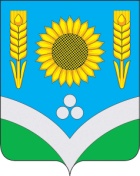 CОВЕТ НАРОДНЫХ ДЕПУТАТОВ            РОССОШАНСКОГО МУНИЦИПАЛЬНОГО РАЙОНАВОРОНЕЖСКОЙ ОБЛАСТИРЕШЕНИЕ7 сессииот 24 апреля 2024 года № 67                                                                                         г. РоссошьОб утверждении порядка реализации правотворческой инициативы граждан в Россошанском муниципальном районе Воронежской областиРассмотрев информацию Россошанской межрайонной прокуратуры Воронежской области от 19.03.2024 г. № 2-14-2024 «О необходимости принятия модельного правового акта», в целях обеспечения права граждан Российской Федерации на участие в осуществлении местного самоуправления, в соответствии со статьей 26 Федерального закона от 6 октября 2003 года №131-ФЗ «Об общих принципах организации местного самоуправления в Российской Федерации», руководствуясь статьей 17 Устава Россошанского муниципального района, Совет народных депутатов Россошанского муниципального района Воронежской области          РЕШИЛ:1. Утвердить порядок реализации правотворческой инициативы граждан в Россошанском муниципальном районе Воронежской области согласно приложению.   2. Считать утратившим силу решение № 274 от 13.12.2017 г. «Об утверждении порядка реализации правотворческой инициативы граждан в Россошанском муниципальном районе Воронежской области».3. Опубликовать настоящее решение в официальном вестнике газеты «Россошанский курьер» и разместить на официальном сайте Совета народных депутатов Россошанского муниципального района в сети «Интернет».4. Настоящее решение вступает в силу после его официального опубликования.5. Контроль за исполнением настоящего решения возложить на главу Россошанского муниципального района Сисюка В.М.Приложениек решению Совета народных депутатов Россошанского муниципального района Воронежской области от 24 апреля 2024 г. № 67ПОРЯДОК реализации правотворческой инициативы граждан в Россошанском муниципальном районе Воронежской областиГлава 1. Общие положения1. Настоящий Порядок определяет порядок реализации правотворческой инициативы граждан в Россошанском муниципальном районе Воронежской области (далее – правотворческая инициатива), требования к проектам, вносимым в порядке реализации правотворческой инициативы, порядок выдвижения правотворческой инициативы гражданами, а также требования к порядку рассмотрения проектов муниципальных правовых актов, внесенных в порядке реализации правотворческой инициативы, органами местного самоуправления и должностными лицами местного самоуправления в Россошанском муниципальном районе Воронежской области (далее – муниципальное образование).2. В порядке реализации правотворческой инициативы могут быть внесены проекты:1) решений Совета народных депутатов Россошанского муниципального района Воронежской области (далее – Совета);2) постановлений или распоряжений главы Россошанского муниципального района Воронежской области;3) постановлений или распоряжений администрации Россошанского муниципального района Воронежской области.3. Содержание проекта муниципального правового акта, вносимого в порядке правотворческой инициативы:1) должно соответствовать полномочиям органа местного самоуправления или главы Россошанского муниципального района Воронежской области, которым вносится проект муниципального правового акта;2) не должно противоречить Конституции Российской Федерации, федеральным законам, иным федеральным нормативным правовым актам, законам Воронежской области, иным нормативным правовым актам Воронежской области, Уставу Россошанского муниципального района Воронежской области и иным муниципальным нормативным правовым актам.4. Проект муниципального правового акта, вносимый в порядке правотворческой инициативы, должен соответствовать основным правилам юридической техники нормативных правовых актов (быть изложен в официально-деловом стиле, иметь нормативное содержание, не допускать множественного толкования его положений, не иметь внутренних противоречий).5. Помимо положений, выражающих основное содержание проекта муниципального правового акта, вносимого в порядке правотворческой инициативы, в указанном проекте наличие исчерпывающего перечня иных изменений, вносимых в муниципальные правовые акты, не обязательно.Глава 2. Порядок выдвижения правотворческой инициативы6. С правотворческой инициативой может выступить инициативная группа жителей муниципального образования, обладающих активным избирательным правом (далее – инициативная группа).7. Численность инициативной группы, необходимая для выдвижения правотворческой инициативы, должна составлять не менее 100 человек .8. Граждане участвуют в деятельности инициативной группы на основе добровольного волеизъявления. Не допускается участие граждан в деятельности инициативной группы за вознаграждение. Расходы, связанные с участием в деятельности инициативной группы, несут ее члены.9. Создание инициативной группы производится на публичном мероприятии, в котором принимает участие не менее 25 человек.10. Инициативная группа считается созданной с момента принятия решения о ее создании большинством голосов граждан, принимавших участие в публичном мероприятии, предусмотренном пунктом 11 настоящего Порядка (далее – публичное мероприятие).Инициативная группа осуществляет свою деятельность до окончания рассмотрения внесенного ею проекта муниципального правового акта соответствующим органом местного самоуправления или главы Россошанского муниципального района Воронежской области11. Решение о создании инициативной группы оформляется протоколом на бумажном носителе, в котором указываются следующие сведения:1) дата, время и место проведения публичного мероприятия;2) повестка публичного мероприятия;3) решения, принятые по вопросам повестки публичного мероприятия, и результаты голосований по ним;4) количество присутствующих членов инициативной группы;5) фамилию, имя, отчество (последнее – при наличии) лица, избранного председателем инициативной группы с его добровольного согласия;6) количество членов инициативной группы (не более 5 человек), уполномоченных представлять инициативную группу совместно с председателем инициативной группы;7) вид и наименование проекта муниципального правового акта, вносимого на рассмотрение соответствующего органа местного самоуправления или главы Россошанского муниципального района Воронежской области в порядке правотворческой инициативы.12. Решение о создании инициативной группы подписывается председателем инициативной группы.13. К решению о создании инициативной группы прилагается список граждан, принимавших участие в публичном мероприятии и проголосовавших за решение о создании инициативной группы, а также иных граждан, поддерживающих соответствующую правотворческую инициативу (далее – список членов инициативной группы), который оформляется на бумажном носителе в соответствии с приложением к настоящему Порядку и заполняется в соответствии с пунктами 16, 17 настоящего Порядка.Список членов инициативной группы может быть выполнен на нескольких листах, каждый из которых соответствует требованиям абзаца первого настоящего пункта.14. В список членов инициативной группы включаются следующие сведения о гражданине: фамилия, имя, отчество (последнее – при наличии), дата рождения, адрес его регистрации по месту жительства. Гражданин собственноручно расписывается в соответствующей графе списка членов инициативной группы и ставит дату внесения подписи.В графе «Примечание» списка членов инициативной группы напротив фамилии уполномоченных представителей инициативной группы (за исключением председателя инициативной группы) с добровольного согласия гражданина делается пометка «Уполномоченный представитель».При заполнении подписного листа использование карандаша не допускается.15. Сбор подписей граждан и последующая обработка полученных персональных данных осуществляются с согласия субъектов персональных данных, полученного в соответствии с требованиями Федерального закона от 27 июля 2006 года № 152-ФЗ «О персональных данных». Гражданин в удостоверение согласия на обработку своих персональных данных проставляет подпись в списке членов инициативной группы.16. К проекту муниципального правового акта, вносимого в порядке реализации правотворческой инициативы, прилагаются следующие дополнительные материалы:1) пояснительная записка к проекту муниципального правового акта, которая должна содержать правовые основания принятия предлагаемого муниципального правового акта, обоснование необходимости его принятия, его цели и основные положения, предложения о разработке муниципальных правовых актов, принятие которых необходимо для реализации предлагаемого муниципального правового акта;2) финансово-экономическое обоснование (в случае внесения проекта муниципального правового акта, реализация которого потребует дополнительных материальных и (или) иных затрат за счет местного бюджета);3) справочные материалы (информация, расчет, статистические сведения и другие аналогичные сведения) по усмотрению членов инициативной группы.17. Инициативная группа направляет в соответствующий орган местного самоуправления или главе Россошанского муниципального района Воронежской области в соответствии с их компетенцией следующий комплект документов:1) сопроводительное письмо на имя главы Россошанского муниципального района Воронежской области, главы администрации на бумажном носителе, подписанное председателем или иным уполномоченным представителем (иными уполномоченными представителями) инициативной группы, содержащее указание на реализацию гражданами правотворческой инициативы, а также контактные данные председателя инициативной группы и иных уполномоченных представителей инициативной группы в целях обеспечения оперативной связи с ними (номера телефонов, адреса электронной почты);2) подлинные экземпляры решения о создании инициативной группы, а также списка членов инициативной группы, оформленные в соответствии с требованиями пунктов 13–15 настоящего Порядка;3) проект муниципального правового акта с дополнительными материалами к нему, предусмотренными пунктом 16 настоящего Порядка, на бумажном носителе и на машиночитаемом носителе (в форматах .doc, .docx, .rtf или .odt).Глава 3. Требования к порядку рассмотренияпроектов муниципальных правовых актов, внесенныхв порядке реализации правотворческой инициативы18. Днем внесения проекта муниципального правового акта в порядке реализации правотворческой инициативы считается день регистрации поступления комплекта документов, предусмотренного пунктом 17 настоящего Порядка, в соответствующем органе местного самоуправления.19. Проект муниципального правового акта, внесенный в порядке реализации правотворческой инициативы в соответствии с настоящим Порядком, подлежит обязательному рассмотрению органом местного самоуправления или главой Россошанского муниципального района Воронежской области, к компетенции которого относится принятие соответствующего акта, в течение трех месяцев со дня его внесения.20. Проект муниципального правового акта, внесенный в порядке реализации правотворческой инициативы, не подлежит рассмотрению, если правотворческая инициатива выдвинута с нарушением настоящего Порядка.В этом случае уполномоченным представителям инициативной группы в сроки, установленные законодательством для рассмотрения обращений граждан, соответствующим органом местного самоуправления или главой Россошанского муниципального района Воронежской области направляется информация об отказе в рассмотрении проекта муниципального правового акта, внесенного в порядке правотворческой инициативы, с указанием причин отказа.21. Не позднее чем за 3 рабочих дня до даты рассмотрения проекта муниципального правового акта соответствующий орган местного самоуправления или глава Россошанского муниципального района Воронежской области по телефону и по электронной почте, указанным уполномоченными представителями инициативной группы, уведомляет их о дате и времени рассмотрения представленного проекта муниципального правового акта.22. При рассмотрении проекта муниципального правового акта уполномоченным представителям инициативной группы обеспечивается возможность непосредственного участия. Уполномоченные представители инициативной группы имеют право доклада или содоклада по рассматриваемому проекту муниципального правового акта, им предоставляется возможность давать свои пояснения, замечания и предложения.23. В случае если принятие муниципального правового акта, проект которого внесен в порядке реализации правотворческой инициативы, относится к компетенции Совета, указанный проект рассматривается на открытом заседании Совета с участием уполномоченных представителей инициативной группы в соответствии с регламентом Совета.В иных случаях правотворческая инициатива рассматривается на личном приеме уполномоченных представителей инициативной группы главой (главой администрации) Россошанского муниципального района Воронежской области.24. Мотивированное решение, принятое по результатам рассмотрения проекта муниципального правового акта, внесенного в порядке реализации правотворческой инициативы, в течение 10 дней со дня указанного рассмотрения доводится официально в письменной форме соответствующим органом местного самоуправления или главой Россошанского муниципального района Воронежской области до сведения уполномоченных представителей инициативной группы.Приложениек Порядку реализации правотворческой инициативы граждан в Россошанском муниципальном районе Воронежской области СПИСОК ЧЛЕНОВ ИНИЦИАТИВНОЙ ГРУППЫ ГРАЖДАН
ПО ВНЕСЕНИЮ ПРОЕКТА МУНИЦИПАЛЬНОГО ПРАВОВОГО
АКТА В ПОРЯДКЕ ПРАВОТВОРЧЕСКОЙ ИНИЦИАТИВЫМы, нижеподписавшиеся, поддерживаем внесение в порядке реализации правотворческой инициативы граждан проекта_______________________________________________________________________________________________________________(вид и наименование муниципального правового акта)Глава Россошанского муниципального района        В.М. Сисюк№ п/пФамилия, имя, отчество (последнее – при наличии)Дата рожденияАдрес регистрации по месту жительстваПодпись гражданина о согласии на обработку его персональных данных инициативной группой и органами местного самоуправленияСобственноручная подпись гражданина и дата ее внесенияПримечание12…